«Если бы не было на земле Пасхи…»«Если бы не было на земле Пасхи, почернел бы человек от горя! Нужна Пасха человеку!» – воскликнул один из героев произведения Василия Никифорова-Волгина. Мы сделали для вас небольшую подборку книг о самом главном православном празднике.1. Пути пасхальные. Рассказы и дорожные очеркиЭта книга – о странствиях души, о внутренних путях, которые проходит каждый человек, чтобы постичь радость Христова Воскресения. Сборник состоит из рассказов и дорожных очерков русских писателей о встрече Пасхи и обретении истинного праведного Пути.Одним из самых ярких текстов, включённых в сборник и связанных с темой пути, является произведение Власа Дорошевича «В Земле обетованной (Палестина)» – настоящий художественный путеводитель по Святой земле.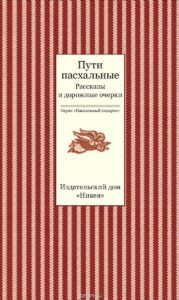 Отрывок из главы «С Елеонской горы»"Я поднимаюсь на колокольню церкви Вознесения, и вот она вся передо мной, эта Святая земля, привлекающая к себе сердца и мысли всего мира… Я могу различить отсюда и Вифлеем, и Аримафею, и Вифанию, и Иерихон…Я вижу отсюда изумрудной зеленью сверкающие долины Иудеи и тёмную зелень Иорданской долины…Внизу Иерусалим, полный великого и священного прошлого…И голубым пологом раскинувшееся надо всем небо, безоблачное, ясное, нежное, доброе и милосердное…" 2. Христос воскресе! Пасхальная книга для души и сердца«Христос воскресе! Пасхальная книга для души и сердца» – совсем миниатюрное издание, содержащее мудрые цитаты известных богословов о смыслах главного православного праздника, а также их наставления и поучения, полезные для каждого человека.Цитаты: "Пасха, двери райские нам отверзающая», – поем мы в Пасхальном каноне. Не бывает, дорогие мои, радости светлее, чем наша пасхальная радость. Ибо мы радуемся тому, что в Воскресении открылась наша вечная жизнь. Наша радость пасхальная – это радость о преображении (изменении) всей нашей жизни в жизнь нетленную, в стремлении нашем к неумирающему добру, к нетленной красоте"Архимандрит Иоанн (Крестьянкин) "Смерть! где твое жало?! Ад! где твоя победа?! Воскрес Христос, и ты низвержен! Воскрес Христос, и пали демоны! Воскрес Христос, и радуются ангелы! Воскрес Христос, и торжествует жизнь! Воскрес Христос, и никто не мертв во гробе! Ибо Христос, восстав из гроба, — первенец из умерших. Ему слава и держава во веки веков! Аминь"Святитель Иоанн Златоуст 3. Праздников Праздник. Большая книга пасхальных произведенийПисатель Фазиль Искандер говорил: «Вся серьезная русская и европейская литература – это бесконечный комментарий к Евангелию. И комментарию этому никогда не будет конца». Эта красочная книга состоит из повестей, рассказов и стихотворений русских писателей и поэтов о Пасхе – «праздников Празднике и Торжестве из торжеств» (Иоанн Златоуст). Цитаты: Михаил Салтыков-Щедрин «Христова ночь» (Предание):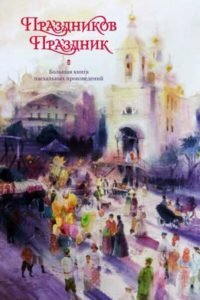 «Воскрес бог и наполнил собой вселенную. Широкая степь встала навстречу ему всеми своими снегами и буранами. За степью потянулся могучий лес и тоже почуял приближение воскресшего. Подняли матерые ели к небу мохнатые лапы; заскрипели вершинами столетние сосны; загудели овраги и реки; выбежали из нор и берлог звери, вылетели птицы из гнезд; все почуяли, что из глубины грядет нечто светлое, сильное, источающее свет и тепло, и все вопияли: «Господи! Ты ли?»Александр Куприн «Пасхальные колокола»:– Как невыразимо вкусен душистый чай с шафранным куличом и с пасхой, в которой каких только нет приправ: и марципан, и коринка, и изюм, и ваниль, и фисташки. Но ешь и пьешь наспех. Неотразимо зовет улица, полная света, движения, грохота, веселых криков и колокольного звона. Скорее, скорее!… — на колокольню! Все ребятишки Москвы твердо знают, что в первые три дня Пасхи разрешается каждому человеку лазить на колокольню и звонить, сколько ему будет удобно. Даже и в самый большой колокол”. 4. Пасхальные рассказы русских писателейНакануне дня Христова Воскресения самое время обратиться к удивительному жанру русской литературы – пасхальному рассказу. Для того чтобы передать свои впечатления от великого праздника и по-новому раскрыть для читателя смысл важнейших для православного человека дней, в книге собраны пасхальные рассказы русских писателей разных эпох: Фёдора Достоевского, Николая Лескова, Антона Чехова, Александра Солженицына и других авторов. Цитаты: Антон Чехов, «Архиерей»: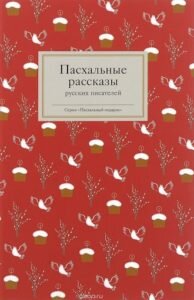 «А на другой день была Пасха. В городе было сорок две церкви и шесть монастырей; гулкий, радостный звон с утра до вечера стоял над городом, не умолкая, волнуя весенний воздух; птицы пели, солнце ярко светило. На большой базарной площади было шумно, колыхались качели, играли шарманки, визжала гармоника, раздавались пьяные голоса. На главной улице после полудня началось катанье на рысаках, — одним словом, было весело, всё благополучно, точно так же, как было в прошлом году, как будет, по всей вероятности, и в будущем».Василий Никифоров-Волгин, «Канун Пасхи»: «На столе лежали душистые куличи с розовыми бумажными цветами, красные яйца и разбросанные прутики вербы. Все это освещалось солнцем, и до того стало весело мне, что я запел:- Завтра Пасха! Пасха Господня!» 5. Книга пасхальной радости. 50 дней от Пасхи до ПятидесятницыВ этой книге собраны краткие чтения — молитвы и литературные отрывки, интервью священников, рассказывающих о личном опыте веры. Все это помогает читателю понять тайну Христа и Его жертвы, ощутить радость Его присутствия. Листая эту книгу в праздничные дни от Пасхи до Троицы, читателя не покинет светлое пасхальное настроение.Отрывок из интервью с протоиереем Сергием Правдолюбовым:«Я учился параллельно обычной школе и в музыкальной, в соседнем городе по классу скрипки. И заканчивал как раз в 1967 году музыкальную школу. А наш директор был коммунистом. И вот была получена установка устраивать концерты и другие мероприятия в дни церковных праздников, чтобы на службы никто не ходил. И в тот год директор назначил лекцию-концерт на Великую Субботу… Я ему сказал, что не приду. «Ты что? Сорвешь лекцию и концерт?» Отвечаю: «Виталий Иванович, вы разве не знаете, что это Великая Суббота? В Великую Субботу я играть не буду». Мне уже все-таки было почти семнадцать лет, я уже был почти взрослый человек. «Да? – сказал он. – Посмотрим». Подозвал он еще учительницу, а она говорит: «А я тоже не буду играть в Великую Субботу». И мы сорвали лекцию-концерт.Директор был в ярости. Он подписал приказ о моем отчислении из музыкальной школы без права аттестата. И меня отчислили. Мы на Великую Субботу поем, на Пасху поем в храме, а лекция сорвана. Потом я приезжаю, а мне говорят: «А ты уже не ученик. Никакого тебе аттестата не будет». Помню, иду по улице рядом с ним, он меня ругает, а рядом жена ему говорит: «Виталий, ну дай ты ему аттестат. Ну зачем ты так? Не надо этого делать. Дай». – «Нет. Не дам. Я коммунист. Не дам».Но соль в том, что я все-таки поступил в Гнесинское училище без этого аттестата. Я поступил, а все остальные выпускники моего года никуда не поступили. И кстати, меня все равно потом позвали выступить на концерте, который состоялся позже, уже после Пасхи, и я пришел как свободный художник, а не ученик школы. А играли мы струнный квартет, между прочим. Это для нас был серьезный уровень. Сыграли мы вдохновенно – «Сарабанду» Грига из Гольдберг-сюиты, и это было настоящее торжество Православия. Я и сейчас, когда слушаю «Сарабанду» Грига, вспоминаю те события, и для меня эта музыка звучит как гимн в защиту Православия».